Решение № 37 от 08.09.2016 г. о внесении изменений в решение о создании муниципального дорожного фонда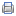 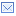 Совет Старонижестеблиевского сельского поселения
Красноармейского района

РЕШЕНИЕ

«08» сентября 2016 года        станица Старонижестеблиевская                        № 37


О внесении изменений в решение Совета 
Старонижестеблиевского сельского поселения Красноармейского района 
 от 23 декабря 2015 года №43 «О создании муниципального дорожного фонда Старонижестеблиевского сельского поселения Красноармейского района и об утверждении порядка формирования и использования бюджетных ассигнований муниципального дорожного фонда муниципального образования»


В соответствии с пунктом 5 статьи 179.4 Бюджетного кодекса Российской Федерации и Федеральным законом от 6 октября 2003 года № 131 –ФЗ «Об общих принципах местного самоуправления в Российской Федерации»  Совет Старонижестеблиевского  сельского   поселения   Красноармейского   района    р е ш и л:
1. Внести в пункт 2 решения Совета Старонижестеблиевского сельского поселения Красноармейского района от 23 декабря 2015 года № 43 «О создании муниципального дорожного фонда Старонижестеблиевского сельского поселения Красноармейского района и об утверждении порядка формирования и использования бюджетных ассигнований муниципального дорожного фонда муниципального образования» следующие изменения:
«Отчисления в размере 46,919237 % от запланированной суммы земельного налога», заменить на «Отчисления в размере  48,293053% от запланированной суммы земельного налога».
2. Настоящее решение опубликовать в установленном порядке, разместить на официальном сайте администрации www.snsteblievskay.ru.
3. Контроль за выполнением настоящего решения возложить на постоянную комиссию по вопросам экономики, бюджету, финансам, налогам и распоряжению муниципальной собственностью (Борисенкова). 
4. Решение вступает в силу со дня его обнародования в установленном порядке.

Председатель Совета Старонижестеблиевского
сельского поселения  Красноармейского района                               Т.В. Дьяченко

Глава Старонижестеблиевского
сельского поселения
Красноармейского района                                           В.В. Новак